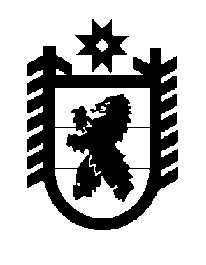 Российская Федерация Республика Карелия    ПРАВИТЕЛЬСТВО РЕСПУБЛИКИ КАРЕЛИЯРАСПОРЯЖЕНИЕот  29 марта 2019 года № 236р-Пг. Петрозаводск 	В соответствии со статьей  9 Закона Республики Карелия 
от 21 декабря 2018 года № 2337-ЗРК «О бюджете Республики Карелия 
на 2019 год и  на плановый период 2020 и 2021 годов», постановлением Правительства Республики Карелия от 14 января 2019 года № 4-П 
«Об утверждении Методики распределения иных межбюджетных трансфертов из бюджета Республики Карелия бюджетам муниципальных образований на поощрение органов местного самоуправления по результатам оценки качества управления муниципальными финансами» установить распределение на 2019 год иных межбюджетных трансфертов из бюджета Республики Карелия бюджетам муниципальных образований на поощрение органов местного самоуправления по результатам оценки качества управления муниципальными финансами согласно приложению.
           Глава Республики Карелия                                                              А.О. ПарфенчиковПриложениек распоряжению ПравительстваРеспублики Карелияот 29 марта 2019 года № 236р-ПРаспределение на 2019 год иных межбюджетных трансфертов из бюджета Республики Карелия бюджетам муниципальных образований на поощрение органов местного самоуправления по результатам оценки качества управления муниципальными финансами(тысяч рублей)___________№ п/пМуниципальное образованиеСумма 1.Петрозаводский городской округ400,002.Костомукшский городской округ300,003.Кондопожский муниципальный район300,00Итого1 000,00